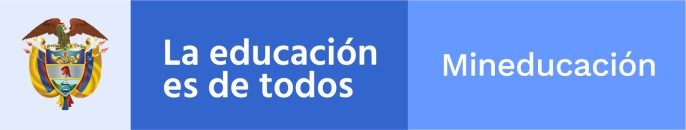 CONVOCATORIA PARA EL FORTALECIMIENTO DE LOS PROCESOS DE GESTIÓN PEDAGÓGICA Y ESCOLAR INTEGRALANEXO No 5 Alianza interna programas de la IES (entre IES)Documento de la Institución de Educación Superior (o entre las IES) que de cuenta de la alianza interna para el trabajo articulado e integrado entre los programas académicos: en educación en las áreas básicas de ciencias naturales, ciencias sociales, matemáticas, lenguaje, educación física recreación y deportes, educación artística, comunicación social y periodismo, psicología, informática, ciencia tecnología, entre otros que la institución considere pertinente.Para todos los efectos legales, certifico que los datos por mi registrados en el presente formulario son veraces.CargoNombres y apellidosFirmaRector